Summary of Legislation:  Proposed Intro. No. 176-A would create an interagency task force to study the City’s existing system of removing from public streets vehicles that have been abandoned or parked without license plates or proper registration.  The task force would collect information about the effectiveness of current practices and evaluate potential solutions to this problem in a final report, due no later than one year after the local law would take effect.  The task force would consist of the Commissioner of Transportation, the Commissioner of Sanitation, and the Police Commissioner, or the respective designee of each such commissioner, and two additional members appointed by the Mayor.  After submission of the required report, the task force would disband.Effective Date: This local law would take effect immediately. Fiscal Year In Which Full Fiscal Impact Anticipated: Fiscal 2022Fiscal Impact Statement:Impact on Revenues: It is estimated that there would be no impact on revenues resulting from the enactment of this legislation. Impact on Expenditures: It is estimated that there would be no impact on expenditures because the agencies responsible for implementing the requirements of the legislation would use existing resources to comply with the provisions of the local law.Source of Funds to Cover Estimated Costs: N/ASource of Information:    	New York City Council Finance Division           	Mayor’s Office of Legislative Affairs Estimate Prepared by:    	John Basile, Senior Financial AnalystEstimate Reviewed by:	Nathaniel Toth, Deputy Director				Chima Obichere, Unit Head				Stephanie Ruiz, Assistant Counsel Legislative History: This legislation was first introduced to the Council as Intro. No. 176 on January 31, 2018 and referred to the Committee on Transportation (Committee).  A hearing was held by the Committee jointly with the Committee on Finance and the Committee on Governmental Operations on April 29, 2019 and the bill was laid over.  The legislation was subsequently amended and the amended version, Proposed Intro. No. 176-A, will be considered by the Committee on May 26, 2021. Upon a successful vote by the Committee, Proposed Intro. No. 176-A will be submitted to the full Council for a vote on May 27, 2021.Date Prepared: May 24, 2021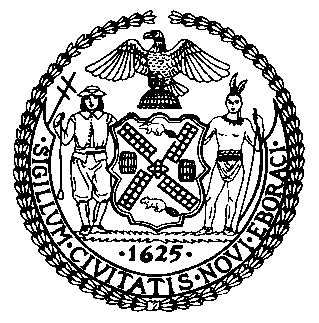 The Council of the City of New YorkFinance DivisionLatonia Mckinney, DirectorFiscal Impact StatementProposed Intro. No:  176-ACommittee:  TransportationTitle: A Local Law to amend the administrative code of the city of New York, in relation to creating an interagency task force on removing certain vehicles from public streetsSponsors: Council Members Maisel, Holden, Chin, Adams, Kallos, Miller, and UlrichEffective FY21FY Succeeding Effective FY22Full Fiscal Impact FY22Revenues$0$0$0Expenditures$0$0$0Net$0$0$0